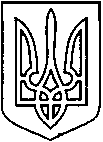 СЄВЄРОДОНЕЦЬКА МІСЬКАВІЙСЬКОВО-ЦИВІЛЬНА АДМІНІСТРАЦІЯСЄВЄРОДОНЕЦЬКОГО РАЙОНУ  ЛУГАНСЬКОЇ  ОБЛАСТІРОЗПОРЯДЖЕННЯкерівника Сєвєродонецької міської  військово-цивільної адміністрації«17» листопада 2021  року                                                                         № 2300Про проведення міських заходів, присвячених новорічним та різдвяним святам»Керуючись п.п.8 п.3 ст.6 Закону України «Про військово-цивільні адміністрації», Закону України «Про місцеве самоврядування в Україні», п.133.4 ст.133 Податкового кодексу України, розпорядженням керівника військово-цивільної адміністрації міста Сєвєродонецьк від 02.12.2020 року № 1123 «Про затвердження календарного плану міських заходів щодо святкування урочистих дат, державних і традиційних народних свят та вшанування пам’ятних дат у   2021 році» зі змінами, розпорядженням керівника Сєвєродонецької міської ВЦА № 1431 від 06.08.2021 року, постановою Кабінету Міністрів України від 11 березня 2020 року  № 211 «Про запобігання поширенню на території України гострої респіраторної хвороби COVID-19, спричиненої коронавірусом SARS-CoV-2» зі змінами, Постановою Кабінету Міністрів від 09 грудня 2020 № 1236та з метою проведення міських заходів, присвячених новорічним та різдвяним святамзобов’язую: 1. Затвердити план проведення міських заходів,присвячених  новорічним та різдвяним святам (Додаток 1).2. Затвердити  кошторис  витрат  відділу  культури  щодо  проведення міських заходів, присвячених  новорічним та різдвяним святам (Додаток 2).3. Фінансовому управлінню (М. Багрінцевій) профінансувати витрати на проведення міських заходів, присвячених новорічним та різдвяним святам згідно з кошторисом відділу культури.4. Дане розпорядження підлягає оприлюдненню.5. Контроль за виконанням даного розпорядження покласти на заступника керівника Сєвєродонецької міської військово-цивільної адміністрації Ірину СТЕПАНЕНКО.    Керівник Сєвєродонецької міськоївійськово-цивільної адміністрації                                     Олександр СТРЮКДодаток 1до  розпорядження керівника Сєвєродонецької міської ВЦА                                                                                      від «17» листопада 2021 року № 2300ПЛАНпроведення міських заходів, присвячених новорічним та різдвяним святамЗаступник керівника Сєвєродонецької міської військово-цивільної адміністрації                                 Ірина СТЕПАНЕНКОДодаток 2до  розпорядження керівника Сєвєродонецької міської ВЦА                                                                                      від «17» листопада 2021 року  № 2300КОШТОРИСвитрат відділу культури щодо проведення міських заходів, присвячених новорічним та різдвяним святам                         Заступник керівника Сєвєродонецької міської військово-цивільної адміністрації                                 Ірина СТЕПАНЕНКОДодаток 3до  розпорядження керівника           Сєвєродонецької міської ВЦА                                                                                                                                                            від «17» листопада 2021 року  № 2300Перелік дітей,які отримують новорічні подарунки у 2021 роціЗаступник керівника Сєвєродонецької міської військово-цивільної адміністрації                                 Ірина СТЕПАНЕНКО №НазвазаходівТермінвиконанняВідповідальні1Засідання організаційного комітетудо 12.12.2021Степаненко І. Грачова Т. Волченко Л.Анцупова Г.                                                                                         Винничук Т.                                                                                      2Організувати придбання кондитерських  новорічних дитячих подарунків для дітей міста (згідно Додатку 3)листопад-грудень 2021Волченко Л.Грачова Т.Ульянова С. 3Встановити на площах міста:- новорічні ялинки та різдвяний вертеп;- святкову ілюмінацію з 3D фігурами;- тимчасові торгівельні споруди, атракціони та ін.до 19.12.2021Ковалевський А.Грачова Т.4Придбати для оформлення заходів:- новорічні прикраси, форми, каркаси, електрогірлянд, пультів управління та ін.;- новорічну святкову ілюмінацію, фігури, форми, 3Dелектрофігури та ін.  до 16.12.2021Грачова Т.Ульянова С.5Забезпечити охорону новорічних ялинок та 3D фігур, і оформлення у місцях  встановлення (за рішенням організаційного комітету)з 16.12.2021по 16.01.2022Грачова Т.служби за компетенцією6Забезпечити: - прикрашання вулиць та площ міста новорічною атрибутикою, банерами, торгівельними спорудами, святковою ілюмінацією, 3D фігурами та ін.;- прибирання міста до проведення святкових заходів та після проведення святкових заходів (згідно локацій);- електропостачання  та освітлення у місцях встановлення новорічних ялинок та святкової атрибутики;- роботу автовишок та автогідропідіймачівдо 19.12.2021Ковалевський А.Грачова Т.для встановлення ялинок та прикрашання міста;- монтаж та демонтаж сценічного майданчику  для проведення розважальних програм;- сценічні озвучення та освітлення для  проведення розважальних програм;- підключення до електропостачання тимчасових торгівельних споруд та святкової ілюмінації з 3Dфігурами та ін.з 15.12.2021по 16.01.20227Забезпечити організацію виїзної святкової торгівлі в тимчасових торгівельних спорудах у місцях проведення заходів (узгоджується з організаційним комітетом залежно від стану захворюваності гострою респіраторною хворобою COVID-19)з 19.12.2021 по 16.01.2022Красюк Т. 8Провести новорічні ранки, святково-розважальні заходи, та різдвяні програми:-  в дошкільних навчальних закладах міста;-в позашкільних, загальноосвітніх навчальних закладах міста (узгоджується з організаційним комітетом залежно від стану захворюваності гострою респіраторною хворобою COVID-19)грудень 2021 – січень 2022Волченко Л.Грачова Т.Метьолкін Г.Польова М.Шматко Л.Кішко О.Костиря А.Хачатуров Р.9Придбати  предмети, матеріали, новорічні прикраси,  електротовари, ростові ляльки, святкову ілюмінацію, електричне приладдя та супутні товари до електричного обладнання, призи і подарунки та все інше необхідне для прикрашання території та проведення заходів (за необхідністю), для організації та проведення новорічних святкових заходів у КЗ «Сєвєродонецький міський Палац культури»грудень 2021Грачова Т.Ульянова С. Гринько О.10Придбати  предмети, матеріали, ялинкові новорічні прикраси,  електротовари для оформлення святкових заходів, новорічні костюми, призи, подарунки та ін. для організації та проведення святкових заходів та розважальних програм у:- КЗ  «Сєвєродонецька міська бібліотека для юнацтва ім. Й. Б. Курлата»;- КЗ  «Сєвєродонецька міська публічна бібліотека»;грудень 2021Грачова Т.Ульянова С. Метьолкін Г.Польова М.Іванова Н.Шматко Л.Руднєва Н.Чуйкова Н.Ковальова І.Кішко О.- КЗ  «Сєвєродонецька міська бібліотека для дітей»;- КЗ «Сєвєродонецька галерея мистецтв»- КЗ «Сєвєродонецька музична школа № 2»;- КЗ «Сєвєродонецька музична школа № 1»;- КЗ «Сєвєродонецька художня школа»;- КЗ «Борівська школа мистецтв»11Провести урочисте відкриття міської Новорічної ялинки та дитячі новорічні мюзикли та вистави  у КЗ «Сєвєродонецький міський Палац культури» для обдарованих дітей та дітей пільгової категорії, за участі керівництва міста (місце і форми проведення узгоджується з організаційним комітетом залежно від стану захворюваності гострою респіраторною хворобою COVID-19)з 19.12.2021Грачова Т.Волченко Л.Гринько О.Костиря А.Хачатуров Р.12Провести святкові розважальні заходи на площах міста, за участі керівництва міста  (місце і форми проведення узгоджується з організаційним комітетом залежно від стану захворюваності гострою респіраторною хворобою COVID-19)грудень 2021- січень 2022Грачова Т.В.Волченко Л.Гринько О.Метьолкін Г.Польова М.Кішко О.Іванова Н.Шматко Л.Руднєва Н.Чуйкова Н.Ковальова І.Костиря А.Хачатуров Р.13Організувати та провести в комунальних закладах:- андріївські вечорниці;- святкові програми до Миколаївських свят;- новорічні мюзикли та вистави для дітей міста;- новорічні ігри та розваги;- інші новорічні заходи та програми (місце і форми проведення узгоджується з організаційним комітетом залежно від стану захворюваності гострою респіраторною хворобою COVID-19)грудень 2021- січень 2022Грачова Т.В.Волченко Л.Гринько О.Метьолкін Г.Польова М.Кішко О.Іванова Н.Шматко Л.Руднєва Н.Чуйкова Н.Ковальова І.Костиря А.Хачатуров Р.14Організувати та провести в комунальному закладі «Сєвєродонецька галерея мистецтв» зимову ART-інсталяцію на тематику Нового року та Різдвяних свят грудень 2021- січень 2022Грачова Т.Іванова Н.15Організувати та провести в закладах культури міста заходи, присвячені новорічним та різдвяним святам (згідно затверджених планів роботи).Придбати призи для проведення концертно- розважальних програм, присвячених новорічним та різдвяним святамгрудень 2021- січень 2022Грачова Т.В.Гринько О.Метьолкін Г.Польова М.Кішко О.Іванова Н.Шматко Л.Руднєва Н.Чуйкова Н.Ковальова І.Костиря А.Хачатуров Р.16Придбати призи та подарунки для нагородження учасників та переможців новорічних конкурсно-розважальних програм, дітей загиблих в АТО та ін. грудень 2021Грачова Т.Ульянова С.Гринько О.17Забезпечити підготовку, виготовлення та придбання рекламних буклетівгрудень 2021Грачова Т.Анцупова Г.18Організувати розміщення рекламних роликів, рекламної інформації, а також рекламних буклетів на дошках об’яв в тролейбусах та маршрутних таксі (при необхідності)грудень 2021-січень 2022Анцупова Г.Ковалевський А. Ширшиков А.19Організувати роботи з прикрашання території та її додатковогообслуговування для створення «Казкового містечка» біля КЗ «Сєвєродонецький міський палац культури»грудень 2021Ковалевський А.Грачова Т.Грінько О.20При необхідності скористатися послугами сторонніх організацій з приведення у належний стан декорацій та електроприладів для оформлення площ у місцях встановлення новорічних ялинокгрудень 2021Грачова Т.Грінько О.21Забезпечити наявність додаткових контейнерів для сміття, під час проведення святкових заходів у місцях проведення заходів, а також прибирання міста після проведення святкових заходівгрудень 2021- січень 2022Ковалевський А.23Подати електричну напругу до торгівельних майданчиків та сценічного майданчику у місцях встановлення новорічних ялинок16.12.2021 по 16.01.2022Ковалевський А. 24Організувати та забезпечити транспорт для обслуговування святкових заходів:  - вантажні перевезення по місту; - пасажирські перевезення учасників святкових заходівгрудень 2021- січень 2022Грачова Т.Ульянова С.25Забезпечити громадський порядок під час проведення у місті новорічних та різдвяних свят з 15.12.2021 по 16.01.2022Служби за компетенцією26Забезпечити обстеження території площі Перемоги  щодо наявності вибухонебезпечних предметів при проведенні заходівгрудень 2021 – січень 2022Служби за компетенцією 27Надіслати листи та телефонограми до:- ГУНП, УПП, ДПП- Лисичанської комунальної лікувально-профілактичної установи «СШМД»- міського управління ГУ ДСНС України у Луганській області до 19.12.2021Анцупова Г.28Організувати і підготувати:- урочисте поздоровлення керівництва міста з нагоди зустрічі Нового 2022 року; - широке висвітлення новорічних та різдвяних святкових заходів грудень 2021 – січень 2022Анцупова Г.1.Оплата транспортних послуг                                                                                       - пасажирські перевезення по місту      - вантажні перевезення по місту 18 000 грн.2.Придбання кондитерських новорічних дитячих подарунків для дітей міста які подаються відділом культури                                                                                     170000грн.3.Придбання призів, подарунків, іграшок та ін. для проведення концертно-розважальних програм, поздоровлення дітей загиблих в АТО, проведення конкурсних програм на площах міста, заохочувальні призи для локації Святого Миколая та для переможців конкурсно-розважальних програм у комунальних закладах культури 30 000 грн4.Оплата послуг за охорону новорічних ялинок,святкових атрибутів, фотозон та ін. на площах міста 170 000 грн.5.Оплата послуг:- встановленню  новорічних ялинок, торгівельних споруд, будиночків охорони, святкової атрибутики та ілюмінації з встановлення та обслуговування ігрового новорічного обладнання на площах;- з приведення у належний стан гірлянд декорацій (ремонт, заміна частини обладнання та ін.);- роботи автовишок, автогідропідіймачив та ін. 187 000 грн.6.Оплата за виготовлення та придбання банерів та рекламних буклетів                               9 000 грн.7.Оплата за виготовлення та придбання новорічних костюмів30 000 грн8.Оплата за придбання матеріалів для оформлення сцени10 000 грн 9.Придбання новорічних прикрас, каркасів, електрогірлянд, пультів управління, електричного приладдя та супутніх товарів до електричного обладнання, ігрового новорічного обладнання та ін. для оформлення ялинок і площ міста290 000 грн.10.Придбання предметів, новорічних прикрас, матеріалів,                                   для оформлення Комунальних закладів міста відділу культури85 000 грн.11.Придбання предметів, новорічних прикрас, матеріалів,                                 для оформлення КЗ «СМПК»15 000 грн.ВСЬОГО:    1014 000 грн.1.Міський відділ освіти, в тому числі:  9930-  вихованці закладів дошкільної освіти3598- учні 1-4 класів ЗНЗ4349-   діти – сироти та діти, які позбавлені батьківського піклування     (5-11 кл.)                                        103-  діти ВПО, які навчаються в 5-11 класах                                                                                                        755-   діти із малозабезпечених сімей (5-11 кл.)125- діти з особливими освітніми потребами, які навчаються в 5-11 класах                                                                                                        62-   діти – сироти та діти, позбавлені батьківського піклування, які не є вихованцями школи-інтернату та не відвідують  заклади освіти2-  діти осіб визнаних учасниками бойових дій, які навчаються в 5-11 класах                                                                                                        321-  діти учасники художньої самодіяльності ЦДЮТ, які приймають участь у новорічних та різдвяних заходах  365- діти учасники художньої самодіяльності СДЮК «Юність», які приймають участь у новорічних та різдвяних заходах                                     2502. Міській відділ культури, в тому числі:  827- діти учасники художньої самодіяльності КЗ СМПК , які приймають участь у новорічних та різдвяних заходах267- діти учасники художньої самодіяльності філій КЗ СМПК , які приймають участь у новорічних та різдвяних заходах:- філії Борівське;- філії Нова Астрахань- філії Сиротине;- філії Боровеньки;- філії Єпіфанівка4050303030- учні шкіл естетичного виховання міста Сєвєродонецька, які приймають участь у новорічних та різдвяних заходах    3803. Діти – інваліди, що знаходяться на обслуговуванні  в Центрі соціальної реабілітації дітей-інвалідів                                                                                                                                                                                                                         2604. Для дітей батько яких загинув в АТО                                                     95. Діти з багатодітних сімей,  які невідвідують дошкільніта загальноосвітні навчальні заклади   1576. Для дітей постраждалих від аварії на ЧАЕС  (Союз Чорнобиль України),  які не отримують подарунки у навчальних закладах347. Діти – інваліди товариства «Надія»  24Всього дітей які подаються відділом культури1311ВСЬОГО11 241